Sample Course Outline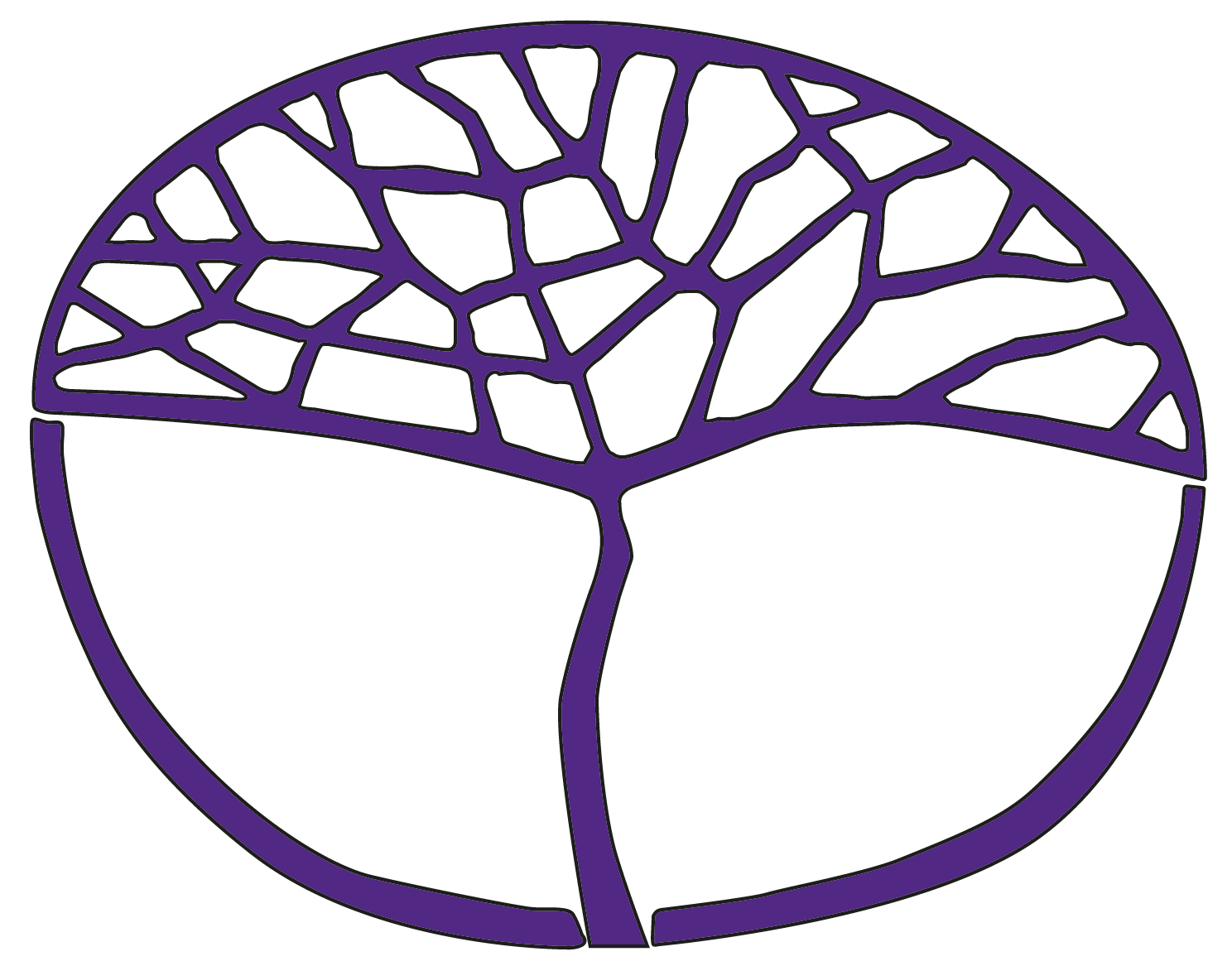 Integrated ScienceGeneral Year 11Copyright© School Curriculum and Standards Authority, 2014This document – apart from any third party copyright material contained in it – may be freely copied, or communicated on an intranet, for non-commercial purposes in educational institutions, provided that the School Curriculum and Standards Authority is acknowledged as the copyright owner, and that the Authority’s moral rights are not infringed.Copying or communication for any other purpose can be done only within the terms of the Copyright Act 1968 or with prior written permission of the School Curriculum and Standards Authority. Copying or communication of any third party copyright material can be done only within the terms of the Copyright Act 1968 or with permission of the copyright owners.Any content in this document that has been derived from the Australian Curriculum may be used under the terms of the Creative Commons Attribution 4.0 International licence.DisclaimerAny resources such as texts, websites and so on that may be referred to in this document are provided as examples of resources that teachers can use to support their learning programs. Their inclusion does not imply that they are mandatory or that they are the only resources relevant to the course.Sample course outlineIntegrated Science – General Year 11Unit 1Semester 1 – Unit 1Science Inquiry Skills align with the Science Understanding and Science as a Human Endeavour content of the unit and are integrated into the learning experiences.The use of scientific knowledge, as described in Science as a Human Endeavour, is integrated into the learning experiences and assessment of the unit.This course outline has be written without a context. Where content is similar in Year 11 and 12 a different context should be used to teach the content. Semester 2 – Unit 2Science Inquiry Skills align with the Science Understanding and Science as a Human Endeavour content of the unit and are integrated into the learning experiences.The use of scientific knowledge, as described in Science as a Human Endeavour, is integrated into the learning experiences and assessment of the course.This course outline has be written without a context. Where content is similar in Year 11 and 12 a different context should be used to teach the content. WeekKey teaching points1Earth systemsThe Earth’s sphereshydrospherelithosphereatmosphereNatural resources for life processesphotosynthesis and respirationsynthesis of building blocks for life (carbohydrates, fats, proteins)2–4Biogeochemical cycleswater cyclecarbon cyclenitrogen cycleImpacts on biogeochemical cyclesnatural processes (drought, fire, volcanic activity)human activities (deforestation, pollution)Commence Task 4: Extended response – Eutrophication: An unintentional impactTask 1: Test – Earth systems5–7Biological systemsCell structure and functionHierarchical organisation of organisms cells tissues organs systemsStructure and function of 2–3 plant and/or animal systemsTask 2: Science Inquiry: Practical – Microscopy: Observing cells8–9Dysfunction/disease (changes in systems)susceptibilityresistanceCase study: Variation assists survival – vaccination and antibiotic resistanceTask 3: Test – Biological systemsTask 4: Extended response – Eutrophication: An unintentional impact10–11Ecosystems and sustainabilityInterrelations between organisms and biogeochemical cycles to obtain requirements for lifeatmospheric gaseswaternitrogenInteraction between communities and the physical environmentclassifying ecosystemsAustralian ecosystemsTask 5: Science Inquiry: Investigation – Monitoring a local ecosystem12–13Continuity and changeTypes of reproductionasexual and sexualadvantages/disadvantages for survivalVariationimportance of variationcause of variationTask 6: Science Inquiry: Practical – The importance of variation14–15Adaptationstypes of adaptations (structural, physiological, behavioural)examples of Australian plant and animal adaptationsTask 7: Test – Ecosystems and sustainability and continuity and changeWeekKey teaching points1–2Atomic structureAtomic structure can be modelledModels have changed over time as new experimental evidence is gatheredSubatomic particlesnucleus (protons and neutrons)electron shellscalculate numbers of subatomic particles (mass number atomic number)Elements, compounds and mixtureschemical symbolsdifferences between elements, compounds and mixturesProperties of materialsphysical and chemical properties of substances determines useTask 8: Science Inquiry: Practical – Properties of materials3–5Chemical reactionsconservation of mass during a chemical reactionchemical reactions can be represented using word equationsendothermic and exothermic reactionsTask 9: Test – Atomic structure and chemical reactions6–7Mixtures and solutionsTypes of mixturessolutions suspensionscolloids (e.g. emulsions, foams, sol/gels, aerosols)Separating mixturesmixtures can be separated by physical processesseparating insoluble substances (e.g. decantation, filtration, centrifuge)separating soluble substances (e.g. evaporation, distillation, chromatography)Task 10: Science Inquiry: Investigation – Investigating mixtures8Motion and forcesForcescontact and non-contact forcesmeasuring forcesbalanced and unbalanced forcesfree body diagrams showing the forces acting on objects9Motionvector and scalar quantitiesdistance/displacementspeed/velocityacceleration10–12Newton’s Laws of Motionexamples of each law in actionTask 11: Test – Motion and forcesTask 12: Extended response – Forces in action13EnergyKinetictypes of kinetic energyexamples of kinetic energy transfersPotentialtypes of potential energyidentify when energy in an object changes between potential and kineticTask 13: Science Inquiry: Practical – Kinetic and potential energy14–15Heatkinetic theory of matterheat energy transfer (conduction, convection, radiation)Task 14: Test – Energy